Dzień 4 – Lubię słuchać muzyki1. „Prawda czy fałsz”. Dzieci oceniają czy zdanie jest prawdziwe, czy fałszywe podnosząc buźkę uśmiechniętą lub smutną. - Fortepian ma klawisze. 
- Na bębenku można zagrać muzykę. 
- Gitara ma struny. 
- do gry na trójkącie używamy plastikowej pałeczki. 
- Na tamburynie można wystukiwać rytm. 
- Dyrygent dyryguje orkiestrą.2. „Na łące” – zabawa oddechowa. Dzieci maszerują swobodnie po pokoju, na sygnał podnoszą z podłogi papierowe paski. Układają je na dłoni i zdmuchują na podłogę.3. „Deszczyk” – słuchanie wiersza D. Kossakowskiej.Deszczyk kropi, deszczyk pada, 
deszczyk bajki opowiada. 
O kropelkach, o kałuży, 
deszczyk mały i deszcz duży. 
Moczy kwiaty oraz trawy 
i zaprasza do zabawy. 
W bąbelkowe z deszczem granie 
zapraszamy miłe panie.Co robi deszcz? – wypowiedzi dzieci.4. „Deszczyk” – instrumentacja wiersza. Jeżeli masz w domu jakieś instrumenty to spróbuj zagrać do nich powtarzając wiersz.Deszczyk kropi   – lekkie uderzenia w kolana
Deszczyk pada   – uderzanie palcami o stół
Deszczyk bajki opowiada  – szeleszczenie folią 
O kropelkach   – lekkie uderzenia w kolana 
O kałuży   – uderzanie palcami o stół 
Deszczyk mały   – lekkie uderzenia w kolana 
I deszcz duży   – uderzanie palcami o stół
Moczy kwiaty oraz trawy  – klaskanie w ręce
I zaprasza do zabawy  – szeleszczenie folią 
W bąbelkowe z deszczem granie zapraszamy miłe panie – wszystko na raz. 5. „Cztery pory roku” – słuchanie muzyki. Dzieci słuchają nagrania „Cztery pory roku. Wiosna” A. Vivaldiego. Wypowiadają się na temat nastroju, który im towarzyszył podczas słuchania muzyki. Określają charakter muzyki.https://www.youtube.com/watch?v=jdLlJHuQeNI6. Podanie tematu pracy. Dzieci malują podczas słuchania muzyki „Cztery pory roku. Wiosna” A. Vivaldiego . Spróbuj narysować co kojarzy Ci się, gdy słuchasz tego utworu. 7. Karta pracy, cz. 4, s. 32. Przeczytaj zdania samodzielnie lub z pomocą rodzica. (6-cio latki)Kto to? to Stefan. 
On pływa na fioletowej desce. 
Jakie wysokie te fale. 
On jest wesoły i lubi takie fale. 
Stefan ma ładne okulary i spodenki. 8. „Zapamiętaj instrument” – zabawa słowna. Dziecko wymienia nazwę dowolnego instrumentu. Rodzic powtarza nazwę instrumentu i dodaje swoją nazwę instrumentu. Dziecko wymienia nazwy dwóch instrumentów: rodzica i swoje.9. Zapraszam teraz do ćwiczeń gimnastycznych. Troszkę się poruszamy:https://www.youtube.com/watch?v=CEyba0BvBUE10. Połącz kropki od cyfr 1-20, a dowiesz się jaki instrument kryje się obok. Następnie pokoloruj rysunek. Miłej zabawyPani Kasia 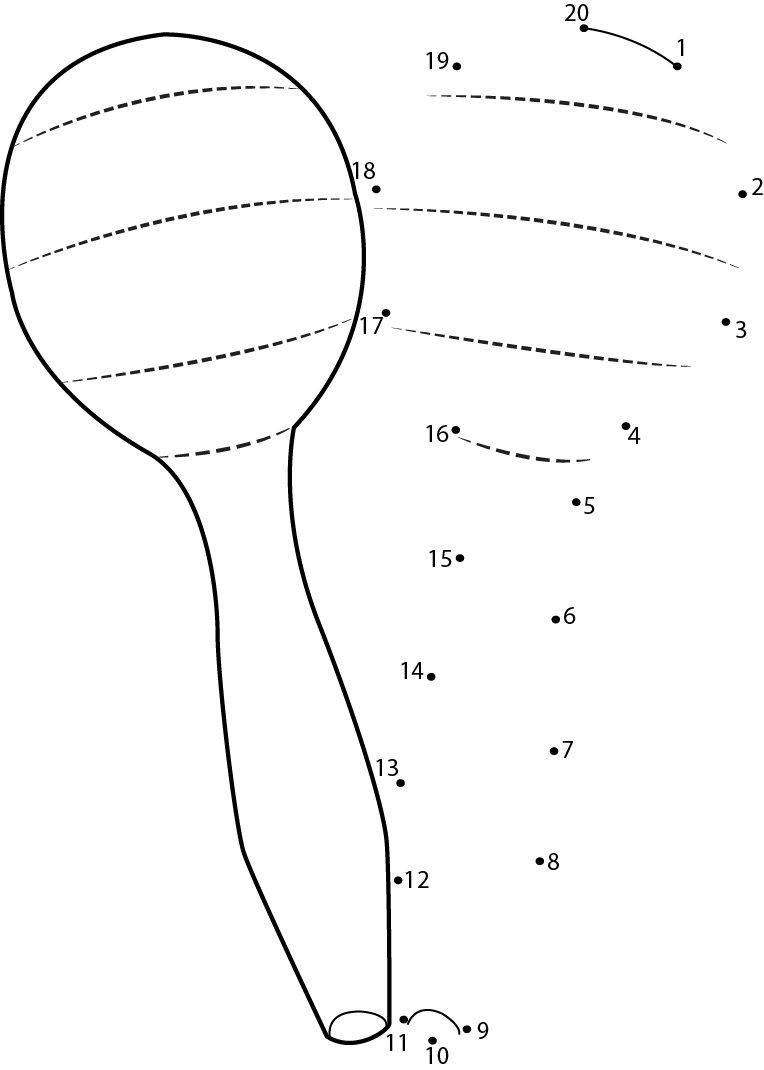 